PENGARUH KEPUASAN KERJA TERHADAP PRODUKTIVITAS KERJA BAGIAN PRODUKSI PADA PT. TIMBANG DELI INDONESIA GALANG DELI SERDANGSKRIPSIOLEH :JUANDA173114037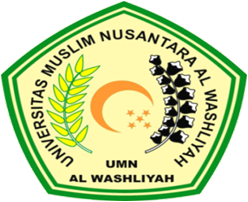 PROGRAM STUDI MANAJEMENFAKULTAS EKONOMIUNIVERSITAS MUSLIM NUSANTARA AL WASHLIYAH MEDAN2021